FORMULÁRIO DE RELATÓRIO TÉCNICO DE PRESTAÇÃO DE CONTASPROEVENTOS1.IDENTIFICAÇÃO DO PROJETO2.  EXECUÇÃO DO PROJETO3.   DETALHAMENTO TÉCNICO DO EVENTO DE CTI4. DIVULGAÇÃO DO EVENTO E INDICAÇÃO DOS LOCAIS ONDE FOI DIVULGADO O APOIO DA FAPESC Cidade/SC ________de _____________________de 20______.____________________________________Assinatura do(a) Beneficiário(a)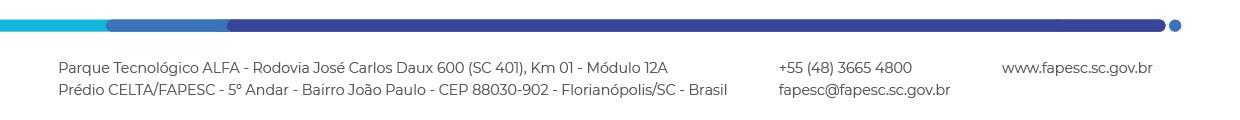 1.1. Chamada Pública do Projeto: 1.2. N° do Termo de Outorga:                             1.3. Nº Protocolo de Entrada: 1.4. Título do Projeto: 1.4.1 Categoria do evento de CTI: 1.5. Beneficiário(a) do Projeto: 1.6. Instituição Interveniente: 1.7. Data do evento:                                  1.8.  Término da Vigência do Termo de Outorga: 2.1. Relatar eventuais dificuldades na execução do projeto/evento: (Em relação à equipe; no relacionamento com a FAPESC ou com outras entidades, atrasos etc.).2.2.  Informar se houve alterações no cronograma de atividades proposto e na equipe (Comentar, quando pertinente, sobre alterações no cronograma de execução aprovado).2.3. Houve remanejamento orçamentário?       * SIM ☐           NÃO ☐* Anexar cópia dos documentos de solicitação e aprovação de remanejamento ao processo de prestação de contas.2.4. Houve remanejamento na programação? * SIM ☐              NÃO ☐* Anexar cópia da autorização da FAPESC.3.1. Resumo do evento (até 500 palavras. Informe sobre o cumprimento do objeto em relação ao proposto, descrição sucinta dos resultados alcançados, do alcance do objetivo geral e contribuições do evento para a comunidade acadêmica, para o público-alvo, etc.)3.1. Resumo do evento (até 500 palavras. Informe sobre o cumprimento do objeto em relação ao proposto, descrição sucinta dos resultados alcançados, do alcance do objetivo geral e contribuições do evento para a comunidade acadêmica, para o público-alvo, etc.)3.1. Resumo do evento (até 500 palavras. Informe sobre o cumprimento do objeto em relação ao proposto, descrição sucinta dos resultados alcançados, do alcance do objetivo geral e contribuições do evento para a comunidade acadêmica, para o público-alvo, etc.)3.2 Resultados Alcançados(Os resultados previstos devem ser os mesmos listados no plano de trabalho e deve ser destacado o resultado principal. Os resultados alcançados devem ser quantificados e devidamente comprovados. A não observância desse item acarretará penalidades previstas no Decreto 2.060/2009).3.2 Resultados Alcançados(Os resultados previstos devem ser os mesmos listados no plano de trabalho e deve ser destacado o resultado principal. Os resultados alcançados devem ser quantificados e devidamente comprovados. A não observância desse item acarretará penalidades previstas no Decreto 2.060/2009).3.2 Resultados Alcançados(Os resultados previstos devem ser os mesmos listados no plano de trabalho e deve ser destacado o resultado principal. Os resultados alcançados devem ser quantificados e devidamente comprovados. A não observância desse item acarretará penalidades previstas no Decreto 2.060/2009).3.2 Resultados Alcançados(Os resultados previstos devem ser os mesmos listados no plano de trabalho e deve ser destacado o resultado principal. Os resultados alcançados devem ser quantificados e devidamente comprovados. A não observância desse item acarretará penalidades previstas no Decreto 2.060/2009).Participantes do eventoNº PrevistoNº AlcançadoNº AlcançadoGraduandosProfissionais não acadêmicosEntidades promotorasEntidades patrocinadorasDocentes/pesquisadoresPós-graduandosAtividades/Produtos do EventoNº PrevistoNº AlcançadoConferênciasApresentação de trabalhos em posters (no evento)Apresentação de trabalhos orais (no evento)Mesas-redondasDebatesMinicursosAnais EletrônicosPalestrantes do EventoNº PrevistoNº AlcançadoPalestrantes do Estado de Santa CatarinaPalestrantes de outros EstadosPalestrantes estrangeirosObjetivos de Desenvolvimento SustentávelNº PrevistoNº AlcançadoFome zero e agricultura sustentávelSaúde e bem-estarÁgua potável e saneamentoEnergia limpa e acessívelTrabalho decente e crescimento econômicoIndústria, inovação e infraestruturaRedução das desigualdadesCidades e comunidades sustentáveisConsumo e produção responsáveisVida terrestreAção contra a mudança global do climaErradicação da pobrezaEducação de qualidadeIgualdade de gêneroVida na águaPaz, justiça e instituições eficazesParcerias e meios de implementaçãoDivulgação do EventoNº PrevistoNº AlcançadoSite próprio do eventoEntrevistas nos meios de comunicação sobre o evento Mídias eletrônicas: facebook, instagram, twitter, youtube3.2 Observação/relato do resultado principal alcançado: 3.2 Observação/relato do resultado principal alcançado: 3.2 Observação/relato do resultado principal alcançado: 3.3 Público-alvo alcançado:(informe sobre número e perfil dos participantes)3.3 Público-alvo alcançado:(informe sobre número e perfil dos participantes)3.3 Público-alvo alcançado:(informe sobre número e perfil dos participantes)3.4 Indicadores Fapesc(A aprovação do Relatório Técnico está condicionada ao envio do comprovante de preenchimento do Formulário de Indicadores.)a) Reproduzir os resultados alcançados respondendo o formulário: https://docs.google.com/forms/d/e/1FAIpQLSf5-CyiP0qh-Sy1L7bKWtrI3gaw2eeztOnEIOCqaxfcMuXwAA/viewform.Após o preenchimento clicar em “Enviar”.b) Salvar o e-mail enviado contendo as respostas do formulário, no formato PDF e enviar juntamente com o relatório técnico.3.4 Indicadores Fapesc(A aprovação do Relatório Técnico está condicionada ao envio do comprovante de preenchimento do Formulário de Indicadores.)a) Reproduzir os resultados alcançados respondendo o formulário: https://docs.google.com/forms/d/e/1FAIpQLSf5-CyiP0qh-Sy1L7bKWtrI3gaw2eeztOnEIOCqaxfcMuXwAA/viewform.Após o preenchimento clicar em “Enviar”.b) Salvar o e-mail enviado contendo as respostas do formulário, no formato PDF e enviar juntamente com o relatório técnico.3.4 Indicadores Fapesc(A aprovação do Relatório Técnico está condicionada ao envio do comprovante de preenchimento do Formulário de Indicadores.)a) Reproduzir os resultados alcançados respondendo o formulário: https://docs.google.com/forms/d/e/1FAIpQLSf5-CyiP0qh-Sy1L7bKWtrI3gaw2eeztOnEIOCqaxfcMuXwAA/viewform.Após o preenchimento clicar em “Enviar”.b) Salvar o e-mail enviado contendo as respostas do formulário, no formato PDF e enviar juntamente com o relatório técnico.4.1 Informar e anexar comprovante da menção do apoio da FAPESC na divulgação do evento, em publicações, e demais materiais produzidos.4.2 Informar o site do evento, dos anais produzidos, assim como qualquer outro meio/formato de divulgação. 